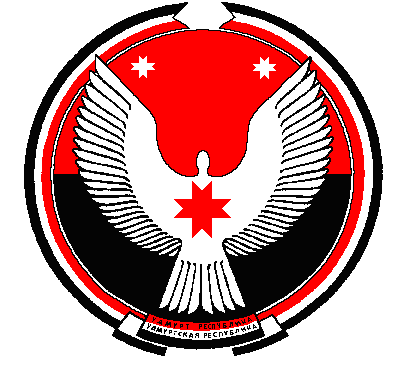 АДМИНИСТРАЦИЯ МУНИЦИПАЛЬНОГО ОБРАЗОВАНИЯ «Верх-Люкинское»Балезинский районП О С Т А Н О В Л Е Н И Е05 августа  2016 года                                                                                         № 42д. Верх-ЛюкиноО проведении публичных  слушаний по  проекту внесения измененийв Правила землепользования и застройки  муниципального   образования «Верх-Люкинское»В соответствии со  статьями  24, 28  Градостроительного кодекса Российской Федерации,  решением  Совета  депутатов муниципального образования  «Верх-Люкинское» от 22 февраля 2007г. № 12-3,  «Об утверждении Положения о порядке организации проведения  публичных  слушаний», руководствуясь Уставом муниципального образования «Верх-Люкинское» ПОСТАНОВЛЯЮ:Назначить публичные  слушания по  рассмотрению проекта внесения  изменений  в Правила  землепользования  и застройки муниципального образования  «Верх-Люкинское».Провести  публичные  слушания   15 сентября 2016г. для  жителей  деревень Верх-Люкино, Кузем, Возешур, Жобшур, Гуменки, Сизево, Демино, Полишонки, Ягошур муниципального образования «Верх-Люкинское» в помещении Верх-Люкинского ЦСДК, расположенного по  адресу: Удмуртская Республика, Балезинский  район,д. Верх-Люкино, ул. Центральная, 17  в 19   часов.Главы Администрации   МО «Верх-Люкинское»                       А.В. Савинова                                                                                  